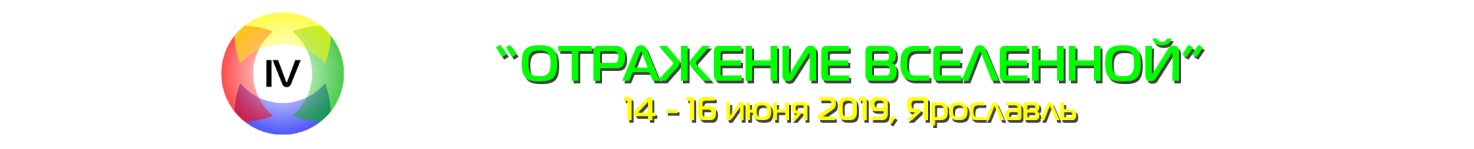 Заявка зрителя ФестиваляДанные участника (зрителя):Данные участника (зрителя):Фамилия:Имя:Отчество:Организация:Должность:E-mail:Телефон:Почтовый адрес:Требуется ли размещение в гостинице: Опросный лист:Опросный лист:Что бы Вы хотели видеть на Фестивале?Какие темы были бы Вам интересны на Фестивале?Ваши вопросы к Оргкомитету ФестиваляНужно ли официальное приглашение от Оргкомитета?Если да, - пожалуйста, укажите здесь, на чье имя оно должно быть? (ФИО и должность полностью)